
STIC Animation/Interaction Contest Information 2012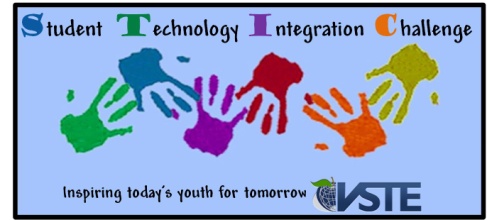 Expectations and Guidelines:In order to be classified as an animation/interaction entry the following features may include:TextGraphicsAnimationsAudio and / or videoSponsors may submit up to 2 entries for the Animation/Interaction Contest per grade level categories.Lead sponsoring teacher must be a member of VSTE.Grade level categories are Pre-Kindergarten-2, 3-5, 6-8, 9-12One winner will be selected per grade level category.Individual and group entries will be accepted, but groups are limited to 5 students.Only students attending schools in the state of Virginia are eligible to participate in this contest.  All entries must have been completed between April 2011 and October 1, 2012 All entries must be available for viewing via the Internet.All submissions must be self-extracting (contain a player) if applicable.Approved Software Packages include, but are not limited to the following: Scratch, Storytelling Alice.A completed entry form must accompany all entries.If any material is copyrighted, please attach authorization for its use. Beware of copyright-complete music clips are considered copyright protected and may not be used in a winning product.One free registration to the VSTE conference will be awarded to each winner’s lead teacher sponsor.Student winners and their teacher from each grade level category will receive a prize that will be awarded at the VSTE conference during an afternoon ceremony on Sunday, December 2, 2012. Not a member of VSTE?Sign up now to participate in the contest.http://www.vste.org